Адреса школи:Вул.. Центральна, 22тел..: (048)-41-46-1-40e-mail: bagate.school@ukr.netсайт: https://bagate-school.e-schools.info/ Рій «Задунайські козачата»Автор та укладач:Педагог – організаторДамаскін Юлія АнатоліївнаБагате – 2024ЗмістВступ………………………………………………………………3 Загальні відомості про рій……………………………………….4-8Зміст, форми та напрями діяльності рою………………………..9-11Взаємодія рою з іншими роями, педагогічними та батьківськими колективами, громадськими організаціями, владою……………………………………………………………….12     ВступСьогодення в Україні побудовано так, що саме зараз в кожного свідомого громадянина України проявляються справжні патріотичні почуття, проявляється ставлення молодого покоління до своєї країни та малої Батьківщини. З раннього дитинства варто починати виховувати в людині патріота своєї Батьківщини. Вже сьогодні, в роки навчання в школі необхідно виховувати глибокі почуття патріотизму та національної гідності, найкращі якості захисника Батьківщини, високий рівень загальної культури та народних знань, народної етики, моралі, мистецтв.З лютого місяця 2022 року, коли країна агресор напала на мирну державу Україну, свідомість не тільки дорослих українців, але й маленьких дітей перебудувалась вмить.  Любов до рідної країни, справжні патріотичні почуття, переживання за кожного воїна, що боронить нашу країну, прагнення та реальні дії зробити щось корисне, допомогти Героям України. Ось все це, що виховувалось протягом років, дало свої плоди саме в цей трагічно-складний та відповідальний час.   Військово – патріотична гра «Сокіл» («Джура») – це гарна площа для реалізації завдань національно – патріотичного виховання школярів.   В Багатянському закладі загальної середньої освіти проводиться активне залучення учнів до різноманітних національно – патріотичних заходів, автоматично призводить до виховання у хлопців та дівчат глибоких і твердих національно-патріотичних переконань, підготовка молоді до творчої праці, до військової служби та захисту своєї Батьківщини, формування і виховання у молоді високих морально-психологічних та морально-бойових якостей; виховання мужності, сміливості, наполегливості, дисциплінованості й ініціативності на основі відновлених національних козацьких педагогічних традицій; виховання духовно та фізично розвиненого покоління суверенної України на історично сформованих засадах козацького світогляду та здорового способу життя, у дусі відданості Батьківщині та її народу на основі відродження національних та загальнолюдських духовних і моральних цінностей.Загальні відомості про рійНазва рою:«Задунайські козачата» Ройова символика – Козачок та козачка як символ єдності та нездоланності. Фон – жовто-блакитний каже про цінність традицій та національної державності.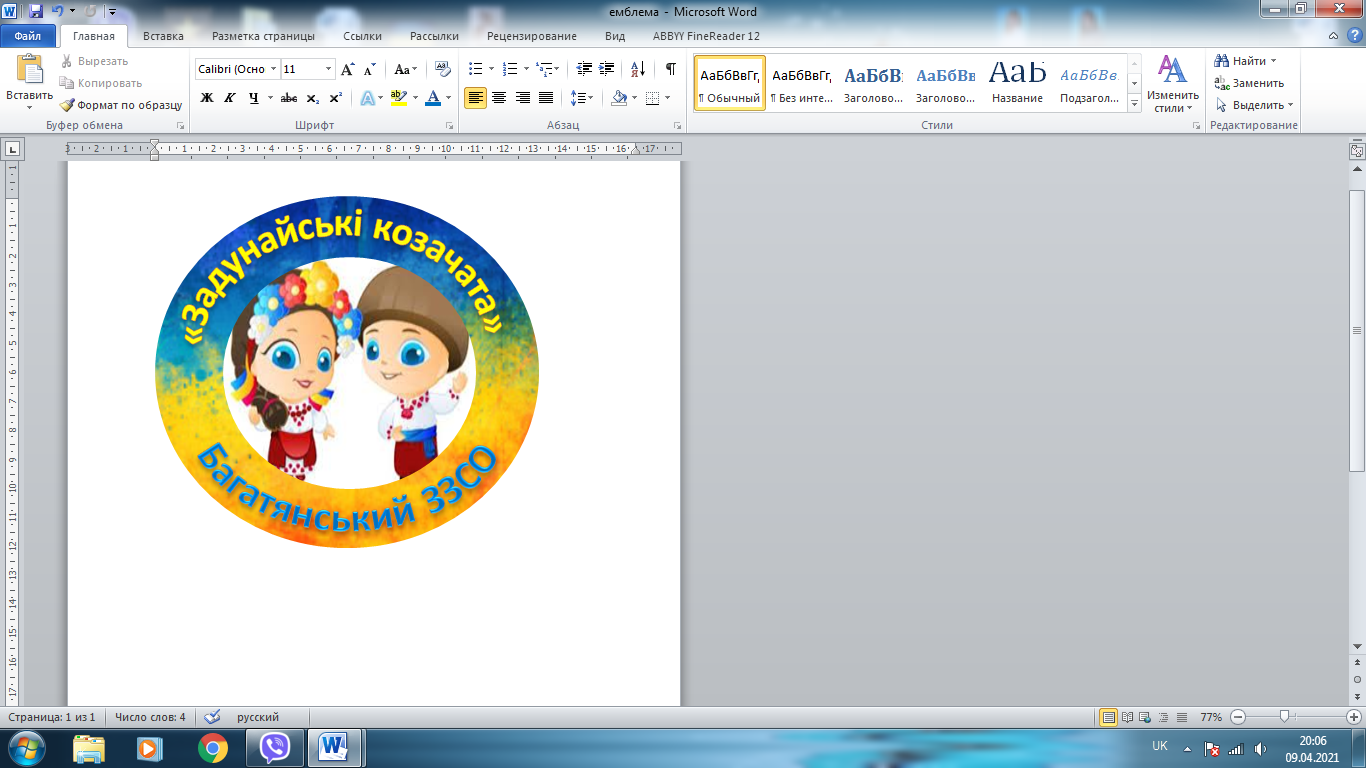 Ройовий клич:Вперед, задунайські козачата, вперед і тільки вперед
на пошук козацької слави!Ройове гасло (девіз)«Нехай знає рідна мати – вільна Україна!
Задунайські козачата ще маленькі зате росте гідна зміна»Заповіді  «Задунайських козачат» :Козак – людина вільна та незалежнаКозак – усім народам друг,Міцний, лицарський в нього дух!Козак – слабкому захисник.Цінити побратимів звик!Козак – людина чесна і смілива.Найдорожча йому Україна.Козак – вкраїнську любить мову,Додержить завжди свого слова!Місце рою у структурі Гри: найменші козачата, учні 4 класу, входять в склад козацького рою та приймають активну участь в загальношкільних та класних заходах, виховних годинах та акціях.ПАСПОРТРою «Задунайські козачата»Регіон Одеська областьРайон Ізмаїльський районНазва населеного пунктуСело Багате4. Повна юридична назва закладу освіти, при якому організовано рій  Багатянський заклад загальної середньої освіти  Саф’янівської сільської  ради Ізмаїльського району Одеської області5. Поштова адресаОдеська область, Ізмаїльський район, село Багате, вул. Центральна 22, поштовий індекс 68671  6. Контактні телефони(048)41-46-1-407. Е-mail: bagate.school@ukr.net8. Сайт: https://bagate-school.e-schools.info/ 9.  Контакт у соцмережах https://www.facebook.com/groups/1257894317648814/ - шкільна група в соціальній мережі Facebook; соціальна мережа Інстаграм  - https://instagram.com/bagatianskizzso?igshid=YmMyMTA2M2Y= 10. РойовийВладінов Юрій 11. Педагог–виховник Дамаскін Юлія Анатоліївна, тел..+380680485297, E-mail : yuliadamaskin@ukr.net12. СКЛАД  РОЮ    Список склала    педагог - організатор Дамаскін Ю.А._____________Дата заповнення паспорту       11 квітня 2024 р.	Директор                                    Олександр МІНЖЕНЕР ______________Рій «Задунайські козачки» складається з 10 учасників. Ройовим  є учень 4  класу, активний, сміливий, розумний та цілеспрямований хлопець, справжній козачок – Владінов Юрій.  Хоружним є Пінтійський Володимир. Справжній козачок, що вміє за себе постояти та захистити тих, кого ображають. Гарно навчається в 4 класі (НУШ). Скарбником стала  Дога Євген. Активний, завзятий, кмітливий та спортивний учень 4 класу.Інші учасники рою, козаки та козачки, активні учні 4 класу, веселі, кмітливі, патріотично налаштовані, полюбляють країну, в якій живуть, людей, з якими спілкуються, мовою, якою розмовляють та на якій навчаються в найкращій рідній школі. ЗМІСТ, ФОРМИ ТА НАПРЯМИ ДІЯЛЬНОСТІ РОЮВиховання завжди має конкретно-історичну національно-державну форму вираження і спрямоване на формування громадянина конкретної держави. Виховання не може бути безнаціональним, воно є саме національним.В Україні, як і в інших країнах світу, історично склалася своя система виховання, яка максимально враховує національні риси і самобутність українського народу. Це – українська козацька педагогіка. Козацький рух в Україні був однією з найяскравіших сторінок літопису боротьби народу за політичну і державну незалежність. У тому, що ми, українці, сьогодні є народом, нацією, провідна роль належала козацтву, яке із століття в століття було єдиним і могутнім форпостом, що пильно стояв на сторожі свободи, гідності і честі України. Недарма іноземці часто називали Україну «Козацькою республікою», «країною козаків», а українців – «козацькою нацією».Базовою навчально-виховною системою, що має вже декілька років практичний досвід роботи в нашій школі та десятилітній по всій Україні є Всеукраїнська дитячо-юнацька військово-патріотична гра «Сокіл» («Джура»). За цей час ця гра набула ознак загальноукраїнської системи національно-патріотичного виховання дітей і молоді. До організації та проведення заходів Всеукраїнської гри „Сокіл" („Джура")  долучаємо кожного охочого особисто. Метою Всеукраїнської гри "Сокіл" ("Джура") є виховання юних патріотів на засадах національної гідності, високої самосвідомості та активної громадської позиції, здорового способу життя, духовно багатої та фізично розвиненої особистості.      	Гра в школі проводиться протягом цілого навчального року. Вона починається з вересня поточного року і завершується  у червні-липні наступного року. Основні заходи гри проводяться в школі, а підсумкові під час проведення шкільних, районних етапів. У Грі молодшої ланки приймають участь учні віком від 6 – 10 років.День миру – це особливий день. Навіть молодші школярі розуміють це в наші нелегкі та небезпечні часи. Тому дуже відповідально віднеслися до організації та проведення виховного заходу «Ми за мир!».Учні давали пояснення поняттю «мир», малювали малюнки, виготовляли поробки, розповідали вірші. Своїми руками козачата виготовляли «голубів миру», а потім написали свої побажання нашій країні на сердечках, які прикріпили до карти України. Завершальним в заході стало об’єднання в коло дітей та спільне бажання «Ми за Мир!», а також на вирізаних долоньках написали, якою вони бачать Україну після Перемоги!1 жовтня — День захистника України та Покрова  Пречистої Богородиці. Це свято завжди відзначається особливо: у формі ігор та забав, таких як “Котигорошко”, “Козацьке завзяття” тощо. В цей день молодші козачата змагалися у вправності та кмітливості у конкурсі «Козацькі розваги», виконували інтелектуальні вправи, декламували вірші та історичні довідки про історію козацтва та малювали тематичні патріотичні малюнки. В Багатянському закладі загальної середньої освіти День української писемності та мови щороку відзначається урочисто та цікаво. Цього року наші козачата залюбки виконували цікаві завдання, брали участь у вікторині, співали пісні, читали вірші, писали один одному побажання,  слухали казки і самі їх розповідали. Кожен зрозумів, як важливо піклуватися про культуру мови, відчув її справжнє звучання в своєму серці. Підсумком виховного заходу стало створення стінгазети, до яких учні підійшли креативно, щиро та патріотично.День єднання – досит молоде свято в Україні Добро і милосердя – це два крила, на яких тримається людство. Тому не просто говоримо про добро та чекаємо його від інших, а реально діємо, намагаємося зробити світ кращим, красивішим своїми добрими, корисними справами. Так, «Задунайські козачата» прийняли участь в акції «Кришечки на протезування», в результаті якої зібрані пластикові кришки були направлені на виготовлення протезів пораненим воїнам ЗСУ. Прийняли участь в волонтерській акції «Разом до Перемоги». Особливо юні козачата підійшли до підготовки до благодійного ярмарку в допомогу воїнам ЗСУ, для якої, вони вдома виготовили смаколики та продавали їх учням школи. Зібрані кошти були направлені на потреби воїнів ЗСУ.Нашу країну 24 лютого накрила страшна війна. Ворог напав, закидавши бомбами та ракетами міста та села. Багато загиблих, поранених. І є лише ті, на кого сподівається вся Україна – це ЗСУ. Військові, за яких дуже переймаються їх родини, військові, що не сплять, не доїдають та найголовніше, жертвують своїм життя заради нашого мирного неба. Учні Багатянського закладу загальної середньої освіти, на чолі з «Задунайськими козачатами» організували та підготували оберіги, малюнки та листи в підтримку Героїв. Нажаль, жахлива війна на території України не дає змоги здійснити всі заплановані в цьому навчальному році  виховні заходи та в повній мірі. Проте, роївці із задоволенням долучаються до акцій, виховних заходів, надсилаючи цікаві фотозвіти та щиро переживають за рідну Україну та вірять в її скорішу Перемогу. ВЗАЄМОДІЯ РОЮ З ІНШИМИ РОЯМИ, ПЕДАГОГІЧНИМИ ТА БАТЬКІВСЬКИМИ КОЛЕКТИВАМИ, ГРОМАДСЬКИМИ ОРГАНІЗАЦІЯМИ, ВЛАДОЮ.Обов'язковою і невід'ємною частиною діяльності роїв, в тому числі і молодшої ланки, є взаємодія та співпраця: як між собою, так і з вчителями, батьками, громадськими організаціями та владою.Усі рої Багатянського закладу загальної середньої освіти беруть участь в організації та проведенні загальношкільних та сільських свят та заходів, допомагаючи один одному. Так молодші рої вчаться відповідальності та співпраці у своїх старших товаришів, а старші турбуються та опікуються джкозачатами. На засадах рівності та співпраці побудована діяльність роїв усіх ланок.  Вже традиційними є зустрічі з представниками правоохоронних органів м.Ізмаїл та військовослужбовцями (цього року онлайн зустрічі). Кожна така зустріч сповнена цікавими подіями. Козачата чекають на неї з нетерпінням. Цього року зі зустрічі відбувалися восени та відпрацьовувались швидкість займання безпечного місця в укритті під час повітряної тривоги. Роївці справились із поставленою задачею на відмінно.Батьки також залучені до спільних справ. Вони залюбки допомагають організовувати заходи та свята, особливо якщо вони проходять в дистанційному форматі. Таким чином, виховання роївців відбувається на засадах патріотизму, взаємоповаги, взаємодопомоги, партнерства, в тісній співпраці з усіма громадськими інститутами, що з дитинства закладає принципи людяності, любові та емпатії,  почуття громадянської відповідальності та порядності, розвиває навички комунікації, а також сприяє зміцненню здоров'я, витривалості, волі.Як результат на майбутнє, виховання в дітей молодшого віку в дусі патріотизму, правильного вкраплення ідей національної самосвідомості дасть змогу отримати міцну та непокірну українську націю, яка своїми діями, невтомною працею буде роботи усе задля створення сильної, незалежної, розвинутої та квітучої України. Майбутнє в наших руках!№ з/пПрізвище, ім.’яДата, рік народженняКлас Обов’язки (ройова посада)Домашня адреса (E-mail, моб. телефон)1.Беркуца Валерія Денісовна11.09.20143КозачкаВул.Горького, 38, 06804852972.Владінов Юрій Олександрович17.03.20143РойовийВул. Центральна, 21-а, 06804852973.Генова Елла Андріївна28.01.20143КозачкаВул. Гагаріна,51,а,06804852974.Дога Євгеній Валерійович07.11.20133СкарбникВул. Магістральна, 24, 06804852975.Пінтійський Володимир Вікторович23.12.20133ХорунжийВул.Пушкіна. 11,06804852976.Пінтійський Ярослав Петрович 24.01.20143КозачокВул.Пушкіна,16, 06804852977.Терзі Руслан Дмитрович29.04.20143КозачокВул.Пушкіна, 67, 06804852978.Шишман Дар’я Федорівна07.10.20133КозачкаВул. Шкільна. 83, 06804852979.Шишман Максим Петрович 03.03.20143КозачокВул. Центральна,55, 068048529710.Мінженер Дарина В’ячеславівна01.06.20143КозачкаВул. Шкільна, 67, 0680485297